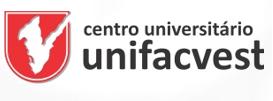 AUTORIZAÇÃO DE CONCESSÃO DE DIREITO DE CONSULTA E DIULGAÇÃO PÚBLICA DE TRABALHO DE CONCLUSÃO DE CURSO (TCC) PELA BIBLIOTECA CENTRAL Aluno(a): Curso:Título do Trabalho: Local: Data: Declaro que autorizo a disponibilização on-line de meu Trabalho de Conclusão de Curso (TCC) na Base de Dados de TCCs da UNIFACVEST._________________________________Nome alunoCPFData ___/____/____